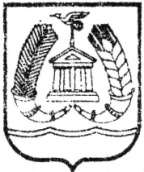 СОВЕТ ДЕПУТАТОВГАТЧИНСКОГО МУНИЦИПАЛЬНОГО РАЙОНАЛЕНИНГРАДСКОЙ ОБЛАСТИ ЧЕТВЕРТЫЙ СОЗЫВР Е Ш Е Н И Е      от 28 февраля 2020 года                                                               № 54 В соответствии с Федеральным законом от 06 октября 2003 года № 131-ФЗ «Об общих принципах организации местного самоуправления в Российской Федерации», Федеральным законом от 25 декабря 2008 года № 273-ФЗ «О противодействии коррупции», Уставом Гатчинского муниципального района,совет депутатов Гатчинского муниципального районаР Е Ш И Л:Утвердить Положение сообщения лицами, замещающими муниципальные должности в совете депутатов Гатчинского муниципального района Ленинградской области, о возникновении личной заинтересованности при осуществлении полномочий, которая приводит или может привести к конфликту интересов согласно Приложению к настоящему решению.2. Решение вступает в силу со дня официального опубликования и подлежит размещению на официальном сайте  Гатчинского муниципального района.Глава Гатчинского муниципального района                                            В.А.ФилоненкоПриложениеУтвержденорешением совета депутатовГатчинского муниципального районаот 28.02.2020 года № 54      ПОЛОЖЕНИЕсообщения лицами, замещающими муниципальные должности 
в совете депутатов Гатчинского муниципального района 
Ленинградской области, о возникновении личной заинтересованности 
при осуществлении полномочий, которая приводит или может привести 
к конфликту интересов1. Настоящее Положение определяет порядок сообщения лицами, замещающими муниципальные должности в совете депутатов Гатчинского муниципального района Ленинградской области (далее по тексту – совет депутатов), о возникновении личной заинтересованности при исполнении должностных обязанностей, которая приводит или может привести к конфликту интересов.2. Лица, замещающие муниципальные должности в совете депутатов, обязаны в соответствии с законодательством Российской Федерации о противодействии коррупции, сообщать о возникновении личной заинтересованности при исполнении обязанностей, которая приводит или может привести к конфликту интересов (далее – личная заинтересованность).Понятие «конфликт интересов» и «личная заинтересованность» используются в настоящем Порядке в значениях, установленных Федеральным законом от 25.12.2008 № 273-ФЗ «О противодействии коррупции».3. Сообщение оформляется в письменной форме в виде уведомления 
о возникновении личной заинтересованности при осуществлении полномочий, которая приводит или может привести к конфликту интересов 
(далее – уведомление) по форме, являющейся Приложением к настоящему Положению.4. Уведомления направляются председателю Комиссии по соблюдению лицами, замещающими муниципальные должности в совете депутатов Гатчинского муниципального района Ленинградской области (далее – Комиссия).5. Уведомление, поступившее председателю Комиссии, является основанием для проведения заседания Комиссии.6. По результатам рассмотрения уведомления, Комиссия принимает решение в соответствии с Положением о Комиссии. 7. В случае принятия решения о признании того, что при осуществлении лицом, замещающим муниципальную должность, полномочий личная заинтересованность приводит или может привести к конфликту интересов, 
глава Гатчинского муниципального района Ленинградской области обеспечивает принятие мер по предотвращению или урегулированию конфликта интересов. Приложение к Положению сообщения лицами, замещающими муниципальные должности в совете депутатов Гатчинского муниципального района Ленинградской области, о возникновении личной заинтересованности при осуществлении полномочий, которая приводит или может привести к конфликту интересов
Председателю Комиссии по соблюдению лицами, замещающими муниципальные должности в совете депутатов Гатчинского муниципального района Ленинградской области ограничений, запретов, исполнения обязанностей, установленных законодательством в целях противодействия коррупции_______________________________________________________________________________________      			                                                                (ФИО)от депутата совета депутатов Гатчинского муниципального района Ленинградской области ________________________________________________________________________________________________        					                          (ФИО)УВЕДОМЛЕНИЕо возникновении личной заинтересованности при осуществлении своих полномочий, 
которая приводит или может привести к конфликту интересовСообщаю о возникновении личной заинтересованности при осуществлении своих полномочий, которая приводит или может привести к конфликту интересов (нужное подчеркнуть).Обстоятельства, являющиеся основанием возникновения личной заинтересованности: ______________________________________________________________________________________________________________________________________________________________________________________________________________________________________________________________Полномочия, на осуществление которых влияет или может повлиять личная заинтересованность: __________________________________________________________________________________________________________________________________________________________________________________________________________________________________Дополнительные сведения: _______________________________________________________________________________________________________________________________________________________________________________________________________________________________________Предлагаемые меры по предотвращению или урегулированию конфликта интересов: ____________________________________________________________________________________________________________________________________________________Намереваюсь (не намереваюсь) лично присутствовать на заседании Комиссии  по соблюдению лицами, замещающими муниципальные должности  в совете депутатов Гатчинского муниципального района Ленинградской области ограничений, запретов, исполнения обязанностей, установленных законодательством в целях противодействия коррупции (нужное подчеркнуть)._____________		_____________________		              __________________     (дата)				      (подпись)			                 (расшифровка)Об утверждении Положения сообщения лицами, замещающими муниципальные должности в совете депутатов Гатчинского муниципального района Ленинградской области, о возникновении личной заинтересованности при осуществлении полномочий, которая приводит или может привести к конфликту интересов